APPENDIX 1 LESSON PLAN(EXPERIMENTAL CLASS)School			: SMP Swasta Satria Darma PerbaunganSubject			: EnglishClass/Semester	: VIII / Even Semester Time	: 2 x 45 minutesStandard Competency	:compiling oral and written descriptive texts, short and simple, related to people, taking into account social functions, text structures, and linguistic elements correctly and in contextBasic Competence:Understand the social fungction,text structure and lingustic elements of the descriptive text by stating and asking about description of the person simply and in accordance with the context of its use.Indicators:Demonstrate the nature of the person in the form of physical characteristics and personality in a text through Guessing Game Method.guess the picture that has been provided by using nouns, adjectivesLearning ObjectiveStudents ' are able to describe and express people based on the pictureTo improve students' Memorize Noun,Adjectiv by describing people using correct language structure .  Learning MaterialDefinition of Descriptive TextDescriptive Text is a type of English text that clearly describes the characteristics inherent in something, be it humans, animals, plants or inanimate objects. Descriptive Text is a type of English text that clearly describes the characteristics inherent in something, be it humans, animals, plants or inanimate objects. The purpose of this text is to provide clear information about the object described to the reader.Characteristics of Descriptive TextUsing Specific NounUsing Simple Present TenseUsing many adjectives (adjectives).Because the function of this text is to provide information by describing an object being described, in Descriptive Text there will be many adjectives. Examples are big, small, colorful, and so on.Using a connecting verb (relating verb).A relative verb is a verb that gives an explanation to the noun that is the subject of a sentence. For example: is, have, seem, appear, and other verbs.Generic Structure of Descriptive TextDescriptive text has its own rules regarding its structure. The following is a generic descriptive text structure:IdentitegficationThis section, located in the first paragraph, aims to identify an object to be described. Identification serves to introduce the reader to the object that we are going to explain, before we tell about the object in more detail in the next paragraph.DescriptionThis section, located in the second paragraph and so on, contains the characteristics inherent in something that you have introduced to the reader in the first paragraph.F. 	Learning MethodMethod		: Lectures, discussions and assignmentsStrategy		: Guessing GameLearning Media	: Picture.G. Learning ActivitiesLearning Tools/ResourcesMedia/Tools:Student worksheetThe assessment sheetLearning ResourcesPicture from GoogleAssesmentTechnique for assesment : Written TestFormat : Multiple ChoiceScoring GuidelinesScores for Pre Test and Post Test questions Score 1 question :Maximum score	: 100Known by,							Perbaungan, Juni 2021 English Teacher						The ReseacherMia, S.Pd							Windy PuspitaHeadmaster of SMP Swasta Satria DarmaAbdul Kholik Lubis , S.PdAPPENDIX 2LESSON PLAN(CONTROL L CLASS)School			: SMP Swasta Satria Darma PerbaunganSubject			: EnglishClass/Semester	: VIII / Even Semester Time	: 2 x 45 minutesStandard Competency	:Compiling oral and written descriptive texts, short and simple, related to people, taking into account social functions, text structures, and linguistic elements correctly and in contextBasic Competence:Understand the social fungction,text structure and lingustic elements of the descriptive text by stating and asking about description of the person simply and in accordance with the context of its use.Indicators:Demonstrate the nature of the person in the form of physical characteristics and personality in a text through Guessing Game Method.guess the picture that has been provided by using nouns, adjectivesLearning ObjectiveStudents ' are able to describe and express people based on the pictureTo improve students' Memorize Noun,Adjectiv by describing people using correct language structure .  Learning MaterialDefinition of Descriptive TextDescriptive Text is a type of English text that clearly describes the characteristics inherent in something, be it humans, animals, plants or inanimate objects.Descriptive Text is a type of English text that clearly describes the characteristics inherent in something, be it humans, animals, plants or inanimate objects. The purpose of this text is to provide clear information about the object described to the reader.Characteristics of Descriptive TextUsing Specific NounUsing Simple Present TenseUsing many adjectives (adjectives).Because the function of this text is to provide information by describing an object being described, in Descriptive Text there will be many adjectives. Examples are big, small, colorful, and so on.Using a connecting verb (relating verb).A relative verb is a verb that gives an explanation to the noun that is the subject of a sentence. For example: is, have, seem, appear, and other verbs.Generic Structure of Descriptive TextDescriptive text has its own rules regarding its structure. The following is a generic descriptive text structure:IdentificationThis section, located in the first paragraph, aims to identify an object to be described. Identification serves to introduce the reader to the object that we are going to explain, before we tell about the object in more detail in the next paragraph. DescriptionThis section, located in the second paragraph and so on, contains the characteristics inherent in something that you have introduced to the reader in the first paragraph.Learning MethodMethod		: Lectures, discussions and assignmentsStrategy		: Descriptive Text TestLearning Media	: Paper.Learning ActivitiesLearning Tools/ResourcesMedia/Tools : Student worksheetAssesmentTechnique  for  Assesment	: Written TestFormat			:Multiple ChoiceScoring GuidelinesScores for Pre Test and Post TestQuestions Score 1 question	:Maximum score	:	100Known by,							Perbaungan, Juni 2021 English Teacher						The ReseacherMia, S.Pd							Windy PuspitaHeadmaster of SMP Swasta Satria DarmaAbdul Kholik Lubis , S.PdAPPENDIX 3Barack Obama is the president of United States. He is an African-American. He is tall and thin. He is bald. He has dark complexion, pointed nose, and oval face. He is the first black man who becomes the president of United States. He is known as a smart and wise man. He is a loving husband for his wife and a good father for his two children. People from all over the world adore him because of his spirit and action in creating peace in this world. He also looks friendly because he always smiles a lot.What is the purpose of the text?To persuade the readers to choose him in the electionTo entertain the readers about the story of Barack ObamaTo report the life of the president of United States of AmericaTo describe Barack Obama’s physical appearance and personality“… dark complexion, pointed nose, and oval face.” The antonym of the word “pointed” is ….Flat ShortStraightHandsomeTeks Descriptive tentang Orang 2Victoria Caroline Beckham is an English singer-songwriter, dancer, model, actress, fashion designer and business woman. She was born on April 17, 1974, in Essex, England. She became famous in the 1990’s with the pop group “The Spice Girl”and was known as Posh Spice. In 1999, she married the Manchester United and England footballer, David Beckham. They have four children, three sons and a daughter. After The Spice Girl split up, she pursued a solo singer career, but also started her own fashion range called dVb Style. Since this initial foray into fashion Victoria Beckham has brought out her own range of sunglasses and fragrance, entitled “Intimately Beckham”and a range of handbags and jewelry. In addition she had written two best-selling books: one her autobiography and the other, a fashion guide.What did Victoria do before being a solo singer?Married to David BeckhamWorked as fashion designerJoined The Spice GirlCreated fashion styleWe found in the text that ….Victoria named her fragrance by dVb styleBeckham is Victoria’s autobiographyBeckham is Victoria’s brand for her fragrancePosh Spice is the title of her new albumBased on the text, what do we know about Victoria?She is an ordinary womanShe is a multi-talented womanShe designed The Spice GirlsShe married to an ordinary personTeks Descriptive tentang Orang 3Jennifer Lopes (J.Lo) is a highly successful actress, singer, and dancer. Her new ? lms and new albums usually go straight to the top. What’s a typical working day for her? Making a ?lm is a hard work. She usually gets up at half past five in the morning and she’s always on the ?lm set at half past six. She never drinks coffee and she always has a light lunch of just green salad. She doesn’t like working up late at nights. She is usually in bed half past ten. If she stays out late, she will be too tired in the next morning. Adam Shankman, a director of one of her ? lms, says ”J.Lo is actually a quiet person. She doesn’t like going out all the time. She often stays at home on Saturday nights and watches video. If J.Lo isn’t working on a ?lm or making a record, her life style is very different. When she has got time off, she’s quite happy to go out. She loves New York restaurants. She loves dancing. She sometimes dances until three o’clock in the morning! J. Lo’s family lives in New York. They were very close family. She sees her parents every weekend and she always phones them if she has a problem. She’s got two older sisters and they get on very well together. They are not just her sisters; they are her best friends.What is the text about?A successful actress Jennifer Lopez Jennifer Lopez’s sisters Jennifer Lopez’s sistersWhat does J.Lo do when she has a problem?Sees her parents every weekendPhones her parentsMeets her two sistersGoes clubbing in New YorkWhat is the main idea of paragraph four?J. Lo’s typical working dayJ. Lo’s family relationshipJ. Lo’s lifestyle on her free daysJ. Lo’s activities in New York“They get on very well together.” Who does the word “THEY” refer to?Adam Shankman and J.LoHer parent and her sistersJ. Lo and her sistersHer parents and J. LoTeks Descriptive tentang Orang 4Rowan Atkinson is an English comedian, actor and writer, famous for his title roles in the British television comedies Blackadder, the Thin Blue Line and Mr. Bean. He has been listed in the Observer as one of the 50 funniest actors in British comedy. Atkinson is mostly well known as Mr. Bean. Rowan Atkinson is a quite thin man. He has fair complexion and black short hair. Some people considered Atkinson “the man with the rubber face.” In fact, he has really funny face with unique smile. He is in medium height of European people. He has a pointed nose, big black eyes and thick eyebrows. His moustache and sideburns are usually well shaved. He usually wears a man’s suit with shirt, collar, trousers and a pair of shiny shoes. Rowan Atkinson was born in Consett, County Durham on 6th January 1955. He has two elder brothers. Atkinson studied electrical engineering at Newcastle University and continued with an MSc at the Queen’s College, Oxford. Atkinson married Sunetra Sastry in 1990. The couple has two children, Lily and Benjamin, and lives in England in the Northamptonshire. With an estimated wealth of $100 million, Atkinson owns many expensive cars.The text mainly describes …Rowan AtkinsonRowan Atkinson’s schoolRowan Atkinson’s moviesComedy festivals in EnglandPost TestTeks Descriptive tentang Orang 5Picasso was one of the most outstanding and important artists of the 1900’s. He was best known for his paintings. Almost every style in modern art was represented in Picasso’s works. Picasso was born in 1881 in Malaga, Spain, as the son of an art teacher. He studied painting with his father and also in Madrid.From 1895 to 1901, he painted realistic works in a traditional style. Then he entered what was called the Blue period. During this time, he only used shades of blue in his paintings to show poverty in Barcelona. After 1907, he entered the style of cubism. Among his well-known cubist paintings are “The Three Musician” and “The man with a guitar” which depicted the destruction of Spanish town. Picasso died in France in 1973.Picasso used shades of blue in his painting during the Blue Period, because ….He was sad to live in a traditional BarcelonaThe blue was to show poverty in BarcelonaThe blue represented modern art of this paintingsBlue was Picasso’s favorite color in his paintingsWhat is the main idea of paragraph three?Picasso used shades of blue in his paintingsPicasso died in France on 1973Picasso was taught by his fatherPicasso was taught by his father“… which depicted the destruction of Spanish town.” (Paragraph 4). The word “depicted” has the same meaning as ….DrawedDescribedPaintedPresentedFrom the text, we know that …Picasso used his paintings to describe his environmentPicasso loved listening to the music and playing guitarPicasso was born, raised, and died in Malaga, SpainPicasso only used blue paint in all his paintingsTeks Descriptive tentang Orang 6Hello! My name is Boby Fudam. I come from Dundee. A town on the east coast of Scotland, but I’m a student at Durham University, in the north of England. I’m studying French and German, and I can speak the languages quite well. I also know little Spanish, so I can speak four languages. I’m enjoying the course a lot, but it’s very hard work!. I live in Durham Castle, because the Castle is part of the University, with about thirty other students. The course started two years ago, and I’m in my third year. After the course, I’m going to work in France, but I don’t know where yet.Boby can speak these languages below except…GermanSpanishEnglishDutchWhat’s Boby going to do after course?To get a job in France.To enjoy in Germany.To study in England.To learn in Spanish.Boby Fudam is … student at Durham University.a lazya diligenta dulla shyTeks Descriptive tentang Orang 7I have a special friend. She is my classmate and sits besides me. Her name is Rohma. Rohma is a quite girl and very simple on the look. However, I really adore her. She is not only kind but also tough. Rohma comes from a very simple family. Her father is a pedicab driver and her mother has passed away. She has a younger brother. His name is Rahmat. In order to help their father, Rohma and her brother work part-time to earn some money. Rohma sells food during our class break, while her brother sells newpapers and magazines after school. One thing that I always admire about her is that she can manage her time well, and she always looks cheerful.What does the second paragraph tell you about?
A. Rohma and her family
B. Rohma and her father
C. Rohma and her brother
D. Rohma and her friends”…Rohma and her brother work part-time to earn some money.” What do the words “work part-time” mean?
A. work for the whole of working week
B. work for only part of each day or week
C. work for the purpose of getting money as much as possible
D. work for familyWhere did the writer sit?
A. in front of Rohma
B. behind Rohma
C. next to Rohma
D. far from RohmaTeks Descriptive tentang Orang 8I’m so happy to have a close friend. She is my beloved classmate, Fafa. We’ve known each other since we were in grade 8. We were in the same class, and we still are in grade 9 until now. Fafa is a very kind and friendly girl. She is always ready to help other people. Although she comes from a rich family, she never looks down on other people. She is very sociable and has a lot of friends. She can interact easily with people from different ages. Therefore, she is also popular among teachers and parents.What is the text about?A. The writer’s sisterB. The writer’s familyC. The writer’s deskmateD. The writer’s best friendAPPENDIX 5DOCUMENTATION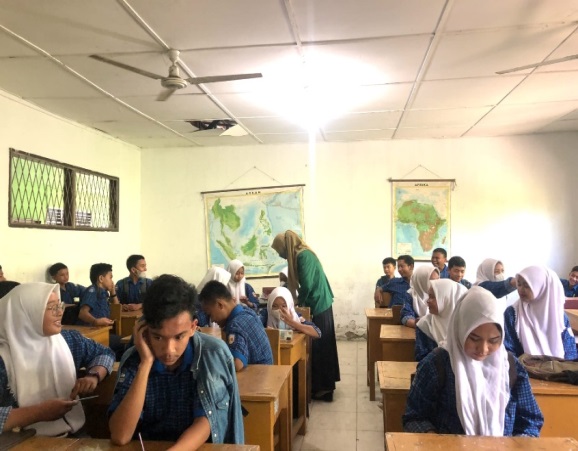 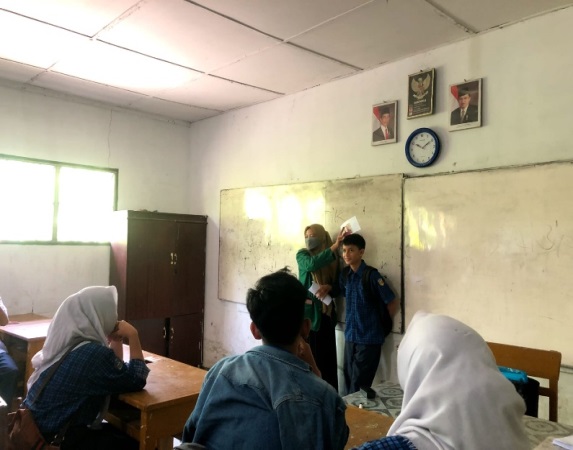 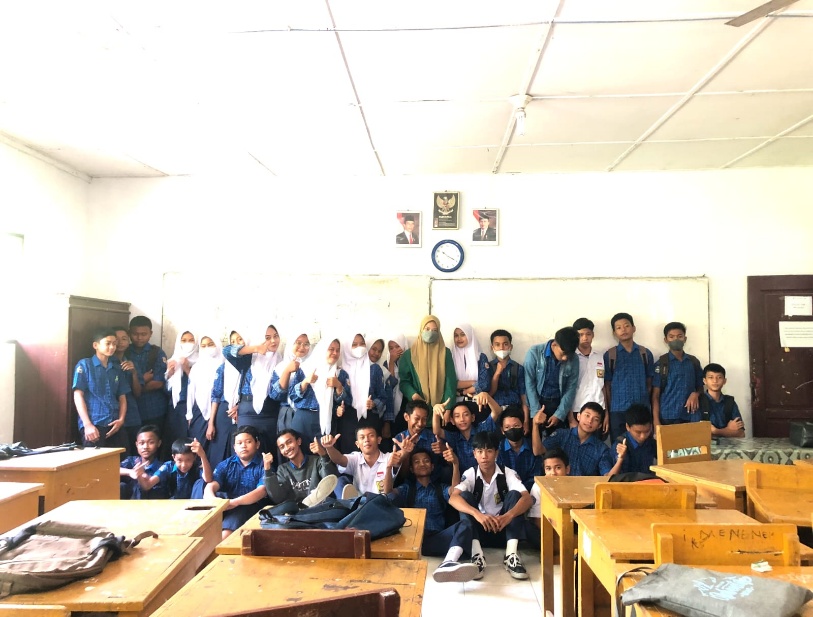 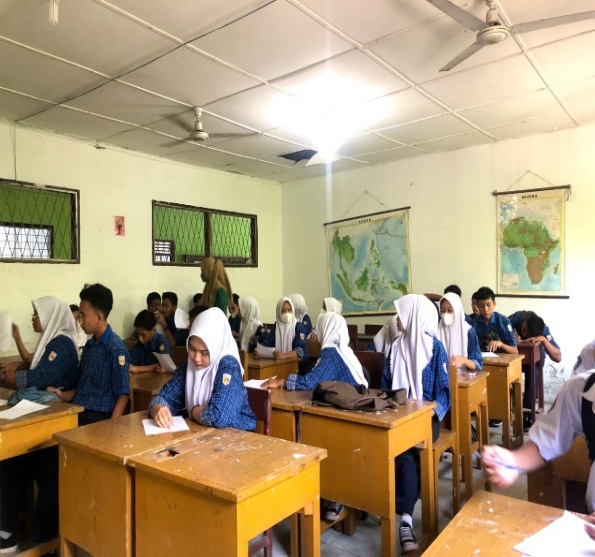 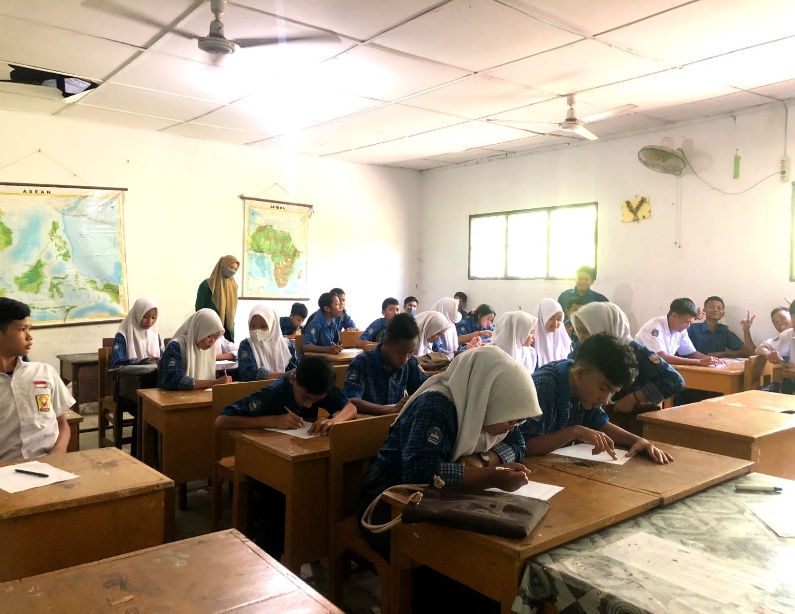 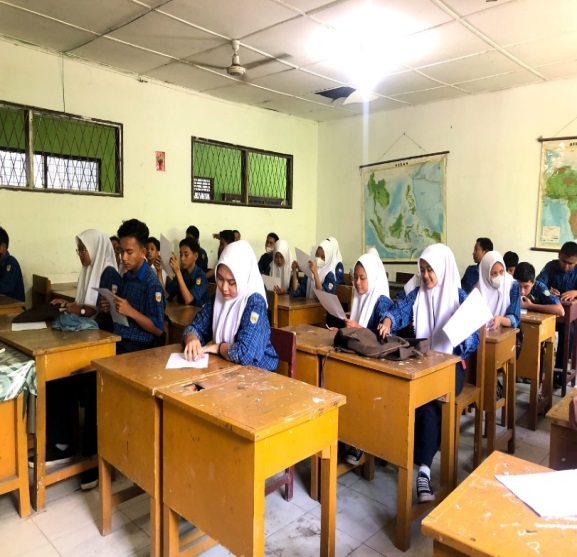 Teaching - Learning ActivityTeaching - Learning ActivityTeaching - Learning ActivityTeaching - Learning ActivityLearning StepsTeachingModelDescriptionTimeAllocationPre - ActivityPre - ActivityGreeting StudentsPrayingChecking student’s attendance and asking “Who is absent today?”ask students about some question related to the topic:What do you know about describing people?Do you know how to describing someone? Like your friend or your family?15 minutesMain ActivityMain ActivityTeacher explains about Describing people.Teacher gives example about it.Teacher gives time for students to ask some questionTeacher asks students’ one by one to in front of the class and gives some pictures to student randomly.Teacher helps the students even if they have some difficulties in describing.Students’ describe the people based on the pictures in front of the classTeacher asks the students experimental class to find out one picture in the classroom and describe it in front of the class on 5 minutes.Post-ActivityPost-ActivityAsking the class to ask some question if there is still unclear information that they could ask.Closing the class and saying GoodbyeTeaching - Learning ActivityTeaching - Learning ActivityTeaching - Learning ActivityTeaching - Learning ActivityLearning StepsTeachingModelDescriptionTimeAllocationPre - ActivityPre - ActivityGreeting StudentsPrayingChecking student’s attendance and asking “Who is absent today?”ask students about some question related to the topic:What do you know about describing people?Do you know how to describing someone? Like your friend or your family?15 minutesMain ActivityMain ActivityTeacher explains about Describing people.Teacher gives example about it.Teacher gives time for students to ask some questionTeacher asks students’ one by one to in front of the class and gives some pictures to student randomly.Teacher helps the students even if they have some difficulties in describing.Students’ describe the people based on the pictures in front of the classTeacher asks the students experimental class to find out one picture in the classroom and describe it in front of the class on 5 minutes.Post-ActivityPost-ActivityAsking the class to ask some question if there is still unclear information that they could ask.Closing the class and saying Goodbye